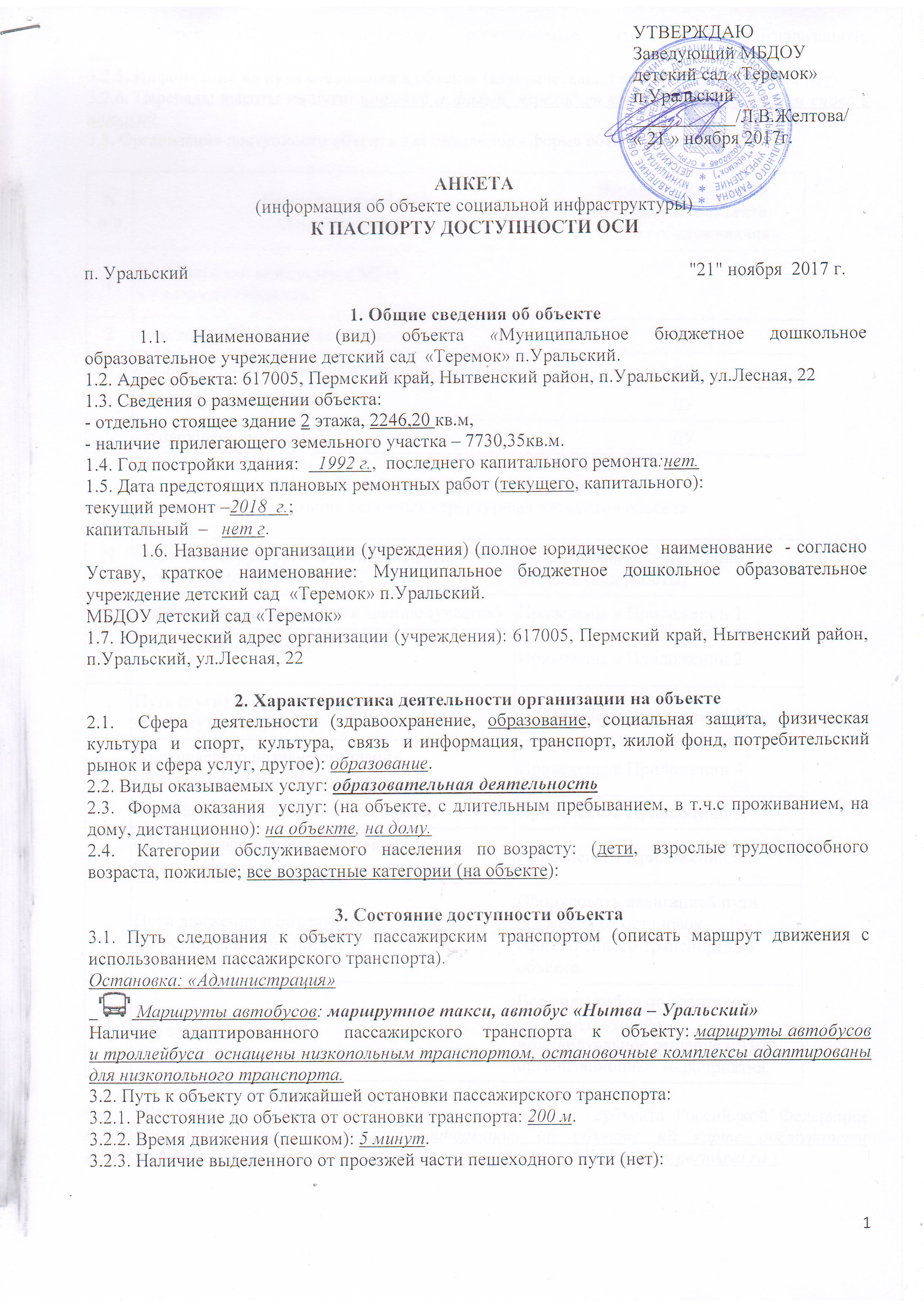     									            УТВЕРЖДАЮ  										Заведующий МБДОУ			 							детский сад «Теремок»										п.Уральский 													___________/Л.В.Желтова/                                                                         				« 21 » ноября 2017г.  АНКЕТА(информация об объекте социальной инфраструктуры)К ПАСПОРТУ ДОСТУПНОСТИ ОСИп. Уральский   									"21" ноября  2017 г.1. Общие сведения об объекте1.1. Наименование (вид) объекта «Муниципальное бюджетное дошкольное образовательное учреждение детский сад  «Теремок» п.Уральский.1.2. Адрес объекта: 617005, Пермский край, Нытвенский район, п.Уральский, ул.Лесная, 221.3. Сведения о размещении объекта:- отдельно стоящее здание 2 этажа, 2246,20 кв.м,- наличие  прилегающего земельного участка – 7730,35кв.м.1.4. Год постройки здания:    1992 г.,  последнего капитального ремонта:нет.1.5. Дата предстоящих плановых ремонтных работ (текущего, капитального):   текущий ремонт –2018  г.;капитальный  –   нет г.1.6. Название организации (учреждения) (полное юридическое  наименование  - согласно Уставу, краткое наименование: Муниципальное бюджетное дошкольное образовательное учреждение детский сад  «Теремок» п.Уральский.МБДОУ детский сад «Теремок»1.7. Юридический адрес организации (учреждения): 617005, Пермский край, Нытвенский район, п.Уральский, ул.Лесная, 222. Характеристика деятельности организации на объекте2.1.  Сфера  деятельности (здравоохранение, образование, социальная защита, физическая  культура  и  спорт,  культура,  связь  и информация, транспорт, жилой фонд, потребительский рынок и сфера услуг, другое): образование.2.2. Виды оказываемых услуг: образовательная деятельность2.3.  Форма  оказания  услуг: (на объекте, с длительным пребыванием, в т.ч.с проживанием, на дому, дистанционно): на объекте, на дому.2.4.   Категории  обслуживаемого  населения  по возрасту:  (дети,  взрослые трудоспособного возраста, пожилые; все возрастные категории (на объекте): 3. Состояние доступности объекта3.1. Путь следования к объекту пассажирским транспортом (описать маршрут движения с использованием пассажирского транспорта).Остановка: «Администрация»   Маршруты автобусов: маршрутное такси, автобус «Нытва – Уральский»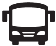 Наличие     адаптированного     пассажирского    транспорта    к    объекту: маршруты автобусов и троллейбуса  оснащены низкопольным транспортом, остановочные комплексы адаптированы для низкопольного транспорта.3.2. Путь к объекту от ближайшей остановки пассажирского транспорта: 3.2.1. Расстояние до объекта от остановки транспорта: 200 м. 3.2.2. Время движения (пешком): 5 минут. 3.2.3. Наличие выделенного от проезжей части пешеходного пути (нет): 3.2.4.   Перекрестки    (нерегулируемые;    регулируемые,    со    звуковой сигнализацией, таймером; нет): 3.2.5. Информация на пути следования к объекту (акустическая,  тактильная, визуальная; нет). 3.2.6. Перепады высоты на пути: широкий асфальт, переходит в узкий тротуар, затем снова в широкий.3.3. Организация доступности объекта для инвалидов - форма обслуживания 4. Управленческое решение4.1. Рекомендации по адаптации основных структурных элементов объекта.4.2.   Размещение  информации на Карте  доступности  субъекта Российской Федерации Возможно последующее размещение информации об объекте на карте доступности Министерства социального развития Пермского края (https://bezbarierov.permkrai.ru/). Nп/пКатегория инвалидов(вид нарушения)Вариант организациидоступности объекта(формы обслуживания)1Все категории инвалидов и МГН               в том числе инвалиды:                       2передвигающиеся на креслах-коляскахНа дому3с нарушениями опорно-двигательного аппарата ДУ4с нарушениями зрения                        ДУ5- с нарушениями слуха  ДУNп/пОсновные структурно-функциональныезоны объектаРекомендации по адаптацииобъекта (вид работы)1Территория, прилегающая к зданию (участок) Приведены в Приложении 1.2Вход (входы) в здание     Приведены в Приложении 2.3Путь (пути) движения внутри здания         (в т.ч. пути эвакуации)                    Приведены в Приложении 3.4Зона целевого назначения здания            (целевого посещения объекта)               Приведены в Приложении 4.5Санитарно-гигиенические помещения          Приведены в Приложении 5.6Система информации на объекте              (на всех зонах)                            Приведены в Приложении 6.7Пути движения к объекту                    (от остановки транспорта)                Оборудовать навигацией пути движения от остановок общественного транспорта до объекта.8Все зоны и участкиВсе виды работ по адаптации:ремонт (текущий); индивидуальное решение с ТСР; организационные мероприятия. 